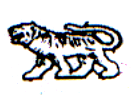 АДМИНИСТРАЦИЯ МИХАЙЛОВСКОГО МУНИЦИПАЛЬНОГО
РАЙОНА ПРИМОРСКОГО КРАЯ
П О С Т А Н О В Л Е Н И Е 
22.05.2017                                          с. Михайловка                                             № 746-паО внесении изменений в постановление администрации Михайловского муниципального района от 22.02.2017 г. № 257-па «О мерах по организации отдыха, оздоровления и занятости детей в каникулярное время в 2017 году»В соответствии с Федеральным законом от 06.10.2003 № 131-ФЗ «Об общих принципах организации местного самоуправления в Российской Федерации», постановлением Администрации Приморского края от 21.03.2013 № 95-па «О мерах по организации отдыха, оздоровления и занятости детей Приморского края», приказом департамента образования и науки Приморского края от 12.01.2016 № 8-а «О мерах по организации отдыха, оздоровления и занятости детей в 2016 году», в целях обеспечения отдыха, оздоровления и занятости детей и подростков на территории Михайловского муниципального района, администрация Михайловского муниципального районаПОСТАНОВЛЯЕТ: 	1. Внести изменения в карту занятости учащихся образовательных учреждений в летний период 2017 года, утвержденную   постановлением администрации Михайловского муниципального района от 22.02.2017 № 257-па «О мерах по организации отдыха, оздоровления и занятости детей в каникулярное время в 2017 году» изложить в новой редакции:«Карта занятостиучащихся  образовательных учрежденийв летний период 2017 года2. Муниципальному казённому учреждению «Управление по организационно-техническому обеспечению деятельности администрации Михайловского муниципального района» (Шевченко) разместить настоящее постановление на официальном сайте администрации Михайловского муниципального района.3. Настоящее постановление вступает в силу с момента его размещения на официальном сайте администрации Михайловского муниципального района.4. Контроль за исполнением настоящего постановления возложить на заместителя главы администрации муниципального района Е.А. Саломай. Глава Михайловского муниципального района – Главы администрации района                                                          В.В. Архипов№п/пМероприятия Кол-воВсего детейВ том числеВ том числеВ том числе№п/пМероприятия Кол-воВсего детейиюньиюльавгуст1.Пришкольные оздоровительные лагеря1316009985021002.Отряды для работы в школьных мастерских, по благоустройству территории и на пришкольных участках147743382471893.Разновозрастные отряды по месту жительства при учреждениях культуры176452652271534.Трудоустройство подростков КГБУ «Центр занятости населения»1431013310176»